基本信息基本信息 更新时间：2024-05-11 12:00  更新时间：2024-05-11 12:00  更新时间：2024-05-11 12:00  更新时间：2024-05-11 12:00 姓    名姓    名张在军张在军年    龄36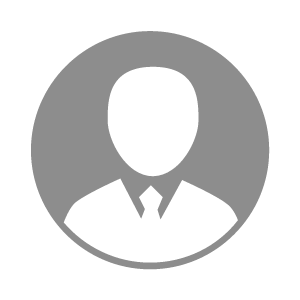 电    话电    话下载后可见下载后可见毕业院校沅陵县四中邮    箱邮    箱下载后可见下载后可见学    历高中住    址住    址湖南省沅陵县荔溪乡烂泥村上头湾组湖南省沅陵县荔溪乡烂泥村上头湾组期望月薪5000-10000求职意向求职意向养猪技术员养猪技术员养猪技术员养猪技术员期望地区期望地区浙江省/杭州市浙江省/杭州市浙江省/杭州市浙江省/杭州市教育经历教育经历工作经历工作经历工作单位：杭州域农农业 工作单位：杭州域农农业 工作单位：杭州域农农业 工作单位：杭州域农农业 工作单位：杭州域农农业 工作单位：杭州域农农业 工作单位：杭州域农农业 自我评价自我评价其他特长其他特长